For years they have tried to find methods to improve the blood flow in the skin of the  and the complex areola nipple, and thus reduce the risk of complications after the mastectomy. Different systems to provide heat such as electric blankets, hot water... All uncomfortable for the patient and sometimes with possible negative effects such as skin burns.
Today, I'm glad to be able to work with the plastic surgeon Prof Georg Panczel Norwegian and his team that has had the bright idea to provide heat from a very simple way and comfortable for the patient. Used a few pads merina wool brand norway  that are placed on the breast the day before the surgery, which acts as a thermal blanket as if it were a blanket of my chest, very pleasant to the touch getting increase The temperature in the area covered. To be very pure wool, the skin may perspire, and is a pre-Acondidiconamiento of the area, which will be subject to the  by increasing the flow capillary.‬· https://www.facebook.com/drjaumemasia/photos/a.587334174761327.1073741828.586187424876002/592015080959903/?type=3&theater Rate this translation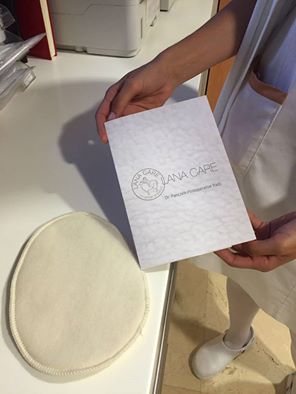 